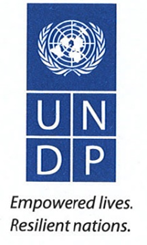 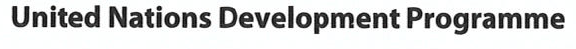 AMENDMENT NR. 1 // ZEYİLNAME NO.1Date // Tarih: 08/04/2021Subject // Konu : Amendment Nr:1 to Request for Quotation (RFQ) for “Procurement of Fleet Leasing” within the scope of “Göksu Taşeli Watershed Development Project” issued on 24 March 2021 // 24 Mart 2021 tarihinde yayınlanan Göksu Taşeli Havzası Kalkınma Projesi kapsamında gerçekleştirilen Filo Kiralama Hizmet Alımı Teklif Çağrısına Zeyilname No:1Ref: UNDP-TUR-RFQ(GTWDP)-2021/011Dear Madam/Sir, Sayın İlgili,Please find ATTACHMENT-1 for the “ANSWERS TO QUESTIONS FROM PROSPECTIVE BIDDERS” within the context of subject RFQ issued on 24 March 2021 for “Procurement of Fleet Leasing” within the scope of “Göksu Taşeli Watershed Development Project”.24 Mart 2021 tarihinde yayınlanan Göksu Taşeli Havzası Kalkınma Projesi kapsamında gerçekleştirilen Filo Kiralama Hizmet Alımı Teklif Çağrısına istinaden “TEKLİF VERECEKLERDEN GELEN SORULARA YANITLAR” için EK-1 adlı dokümanı bulabilirsiniz. You are kindly requested to prepare and submit your bids in response to our subject RFQ with consideration of this amendment whereas all other clauses of the RFQ remaining valid.RFQ'nin diğer tüm maddeleri geçerliliğini korurken, bu zeyilnameyi dikkate alarak, konu RFQ'mize tekliflerinizi hazırlamanızı ve sunmanızı rica ederiz.Please make sure that you submit your bid via eTendering System latest by April 12, 2021 07:00 a.m. – (New York local time Zone).Teklifinizi ihale kapanış tarihi olan 12 Nisan 2021, saat 07:00 – (New York Yerel Saat Bölgesi)’den önce e-İhale yoluyla iletmenizi rica ederiz.ATTACHMENT-1 ANSWERS TO QUESTIONS FROM PROSPECTIVE BIDDERS // EK-1 TEKLİF VERECEKLERDEN GELEN SORULARA YANITLAR                                                                                                              Yours sincerely // Saygılarımızla,
UNDP Turkey Country Office // UNDP Türkiye Ülke Ofisi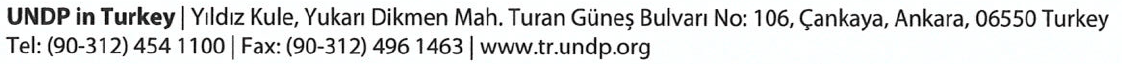 ATTACHMENT-1 ANSWERS TO QUESTIONS FROM PROSPECTIVE BIDDERS // EK-1 TEKLİF VERECEKLERDEN GELEN SORULARA YANITLARQuestion 1: How should we have the bank guarantee letter specify the subject / name of the procurement regarding the (Bid Security)? Soru 1: Mektup(Teklif Teminatı) ‘na ilişkin işin konusunu/adını ne şekilde yazdırmamız gerekmektedir?Answer 1: Bidders shall include Bid Security which shall be provided from the issuing bank in the amount indicated in the RFQ documents and form and requirements in Annex 4 Bid Security Form template. Bid Security shall be provided and submitted as required in the amount of 25.000,00 TRY and the terms stipulated in SECTION 2: RFQ INSTRUCTIONS AND DATA page 5 Bid Security clause. “UNDP-TUR-RFQ(GTWDP)-2021/11 – Procurement of Fleet Leasing” shall be stated where indicated in the relevant field shown in Annex 4 – Bid Security Form. No change shall be made to the template given in Annex 4 except for the indicated fields. Any change or deviation from the template will constitute grounds for rejection.Cevap 1: İstekliler, tekliflerine teklife davet(RFQ) belgeleri arasında yer alan Ek 4'deki Teklif Teminatı Formuna ve usulüne uygun olarak teminatı veren banka tarafından doldurulmuş, imzalanmış şekilde ve uygun İhale Teminatı dahil edeceklerdir. Teklif Teminatı, BÖLÜM 2: RFQ TALİMATLARI VE VERİLER Sayfa 5’te yer alan Bid Security(Teklif Teminatı) kısmında belirtildiği gibi 25.000,00 TL tutarında ve ilgili kısımda belirtilen şartlarda sağlanmalı ve sunulmalıdır. Ek 4 – Teklif Teminatı Formunda gösterilen yere “UNDP-TUR-RFQ(GTWDP)-2021/11 – Procurement of Fleet Leasing” ibaresi ile satın alma konusunun başlığı belirtilebilir. Ek 4'deki verilen şablonda belirtilen alanlar hariç hiçbir değişiklik yapılmamalıdır. Şablonda yapılacak herhangi bir değişiklik veya sapma, ret için dayanak teşkil edecektir.